BỘ GIAO THÔNG VẬN TẢI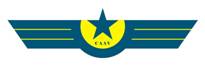 TÀI LIỆUQUY TRÌNH ĐIỆN TỬMã thủ tục: 1.004713 (Theo Quyết định số 1762/QĐ-BGTVT ngày 29/12/2022)Tên thủ tục: Phê duyệt sửa đổi, bổ sung tài liệu khai thác sân bay(Hồ sơ tiếp nhận Trực tiếp)Hà Nội - 2023MỤC LỤCI. Giới thiệu	4II. Thông tin về thủ tục hành chính	41. Căn cứ pháp lý	42. Thành phần hồ sơ	43. Kết quả giải quyết thủ tục hành chính	44. Quy trình nội bộ giải quyết thủ tục hành chính	4III. Quy trình tin học hóa thực hiện thủ tục hành chính	51. Sơ đồ quy trình	52. Mô tả quy trình: TTHC 08 ngày	73. Phụ lục biểu mẫu	94. Hồ sơ lưu trữ	9THUẬT NGỮ VIẾT TẮTI. Giới thiệuTài liệu quy trình điện tử giải quyết TTHC: Thủ tục phê duyệt sửa đổi, bổ sung tài liệu khai thác sân bay trên Hệ thống thông tin một cửa điện tử Bộ GTVT nhằm mô tả chi tiết các bước quá trình giải quyết hồ sơ đã được tin học hóa. II. Thông tin về thủ tục hành chính1. Căn cứ pháp lý- Luật Hàng không dân dụng Việt Nam số 66/2006/QH11 ngày 29/6/2006; Luật số 61/2014/QH13 ngày 21/11/2014 sửa đổi, bổ sung một số điều của Luật Hàng không dân dụng Việt Nam;- Nghị định số 05/2021/NĐ-CP ngày 25/01/2021 của Chính phủ về quản lý, khai thác cảng hàng không, sân bay (Nghị định 05);- Nghị định 64/2022/NĐ-CP ngày 15/9/2022 của Chính phủ về sửa đổi, bổ sung một số điều của các nghị định quy định liên quan đến hoạt động kinh doanh trong lĩnh vực hàng không dân dụng (Nghị định 64);- Phụ ước 14 của Tổ chức hàng không dân dụng quốc tế ICAO.2. Thành phần hồ sơThành phần hồ sơ TTHC sửa đổi, bổ sung tài liệu khai thác sân bay theo quy định tại Điều 56 Nghị định 05 và Điều 3 Nghị định 64, bao gồm bao gồm:- Văn bản đề nghị phê duyệt;- Dự thảo nội dung sửa đổi, bổ sung tài liệu; - Bản sao tài liệu chứng minh nội dung sửa đổi, bổ sung;- Số lượng hồ sơ: 01 bộ.3. Kết quả giải quyết thủ tục hành chínhVăn bản phê duyệt sửa đổi, bổ sung tài liệu khai thác sân bay hoặc văn bản lý do từ chối phê duyệt.4. Quy trình nội bộ giải quyết thủ tục hành chínhNLTT chuẩn bị hồ sơ đề nghị phê duyệt sửa đổi, bổ sung tài liệu khai thác sân bay nộp trực tiếp hoặc qua hệ thống bưu chính hoặc trên môi trường điện tử hoặc bằng các hình thức khác đến Bộ phận TN&TKQ của Cục HKVN.- Bước 1: Cán bộ TN&TKQ kiểm tra thành phần hồ sơ đầy đủ theo quy định thì tiếp nhận hồ sơ, nhập thông tin tiếp nhận, Phiếu tiếp nhận và hẹn trả kết quả theo Mẫu số 01 được chuyển cho NLTT, chuyển hồ sơ về Lãnh đạo Phòng QLC. Nếu hồ sơ không đủ điều kiện tiếp nhận, Cán bộ TN&TKQ từ chối tiếp nhận hồ sơ, nhập lý do từ chối, Phiếu từ chối tiếp nhận giải quyết hồ sơ theo Mẫu số 03 được chuyển cho NLTT.- Bước 2: Lãnh đạo Phòng QLC phân công chuyên viên thụ lý hồ sơ.- Bước 3: Chuyên viên thụ lý hồ sơ tiến hành thẩm định hồ sơ: + Nếu kết quả thẩm định hồ sơ đạt yêu cầu: Chuyên viên dự thảo kết quả TTHC trình Lãnh đạo phòng xét duyệt.+ Nếu kết quả thẩm định hồ sơ cần sửa đổi, bổ sung: Chuyên viên dự thảo văn bản yêu cầu sửa đổi, bổ sung hồ sơ, trình Lãnh đạo phòng ký duyệt.+ Hồ sơ không đạt yêu cầu: chuyên viên thụ lý hồ sơ dự thảo văn bản từ chối, trình Lãnh đạo phòng xét duyệt.- Bước 4: Lãnh đạo Phòng QLC xét duyệt hồ sơ thẩm định:+ Nếu kết quả thẩm định hồ sơ đạt yêu cầu: Lãnh đạo phòng thực hiện ký kỹ thuật (ký nháy) và chuyển kết quả lên Lãnh đạo Cục ký duyệt;+ Nếu kết quả thẩm định hồ sơ cần sửa đổi, bổ sung: Lãnh đạo phòng thực hiện ký văn bản yêu cầu bổ sung và chuyển văn bản yêu cầu bổ sung cho chuyên viên thụ lý hồ sơ.+ Nếu kết quả thẩm định không đạt chất lượng: Lãnh đạo phòng trả hồ sơ và kết quả về chuyên viên thẩm định lại.+ Nếu hồ sơ không đạt yêu cầu về chất lượng: Lãnh đạo phòng thực hiện ký kỹ thuật (ký nháy) văn bản từ chối hồ sơ và chuyển kết quả lên Lãnh đạo Cục ký duyệt - Bước 5: Lãnh đạo Cục ký duyệt kết quả giải quyết hồ sơ:Lãnh đạo Cục xem xét kết quả giải quyết hồ sơ, gồm:+ Nếu đồng ý kết quả thẩm định, Lãnh đạo Cục ký duyệt kết quả TTHC (Văn bản phê duyệt sửa đổi, bổ sung tài liệu khai thác sân bay hoặc văn bản lý do từ chối phê duyệt); chuyển chuyên viên thụ lý hồ sơ.+ Nếu kết quả thẩm định không đạt chất lượng: Lãnh đạo Cục trả hồ sơ về Phòng QLC thẩm định lại.- Bước 6: Chuyên viên thụ lý hồ sơ phối hợp với Văn thư Cục HKVN hoàn thiện các bước phát hành văn bản, xác nhận đóng dấu, lưu hồ sơ theo quy định.- Bước 7: Trả kết quả:Cán bộ TN&TKQ trả kết quả cho NLTT được thực hiện tại trụ sở Cục HKVN hoặc qua đường bưu chính hoặc trên môi trường điện tử hoặc bằng hình thức phù hợp khác theo quy định.III. Quy trình tin học hóa thực hiện thủ tục hành chính1. Sơ đồ quy trìnhSơ đồ quy trình giải quyết cho TTHC “Phê duyệt sửa đổi, bổ sung tài liệu khai thác sân bay”:Quy trình điện tử tiếp nhận tại Bộ phận một cửa2. Mô tả quy trình: TTHC 08 ngày 3. Phụ lục biểu mẫu4. Hồ sơ lưu trữSTTThuật ngữ/Viết tắtÝ nghĩaGTVTGiao thông vận tảiCục HKVNCục Hàng không Việt NamCHKSBCảng hàng không, sân bayPhòng QLCPhòng Quản lý cảng hàng không, sân bayTN&TKQTiếp nhận và trả kết quảMCĐTMột cửa điện tửBPMCBộ phận một cửaTTHCThủ tục hành chínhYCBSYêu cầu bổ sungNLTTNgười làm thủ tụcCán bộ TN&TKQChuyên viên thụ lý hồ sơLãnh đạo PhòngLãnh đạo CụcBướcTên bướcMô tảThời gianthực hiện tối đaĐối tượng thực hiện1Kiểm tra thành phần hồ sơ theo quy định - Cán bộ TN&TKQ kiểm tra thành phần hồ sơ:+ Trường hợp 1: Thành phần hồ sơ đầy đủ theo quy định thì tiếp nhận hồ sơ, nhập thông tin tiếp nhận, Phiếu tiếp nhận và hẹn trả kết quả theo Mẫu số 01 được chuyển cho NLTT, chuyển hồ sơ về Lãnh đạo Phòng QLC.+ Trường hợp 2: Nếu hồ sơ không đủ điều kiện tiếp nhận, Cán bộ TN&TKQ từ chối tiếp nhận hồ sơ, nhập lý do từ chối, Phiếu từ chối tiếp nhận giải quyết hồ sơ theo Mẫu số 03 được chuyển cho NLTT.1/2 ngàyCán bộ TN&TKQ2Phân công thụ lýLãnh đạo Phòng QLC phân công chuyên viên thụ lý hồ sơ.1/2 ngàyLãnh đạo Phòng QLC3Thẩm định hồ sơ+ Nếu kết quả thẩm định hồ sơ đạt yêu cầu: Chuyên viên dự thảo kết quả TTHC trình Lãnh đạo phòng xét duyệt.+ Nếu kết quả thẩm định hồ sơ cần sửa đổi, bổ sung: Chuyên viên dự thảo văn bản yêu cầu sửa đổi, bổ sung hồ sơ, trình Lãnh đạo phòng ký duyệt.+ Hồ sơ không đạt yêu cầu: chuyên viên thụ lý hồ sơ dự thảo văn bản từ chối trình Lãnh đạo phòng xét duyệt.06 ngày Chuyên viên thụ lý hồ sơ4Xét duyệt hồ sơ thẩm định+ Nếu kết quả thẩm định hồ sơ đạt yêu cầu: Lãnh đạo phòng thực hiện ký kỹ thuật (ký nháy) và chuyển kết quả lên Lãnh đạo Cục ký duyệt;+ Nếu kết quả thẩm định hồ sơ cần sửa đổi, bổ sung: Lãnh đạo phòng thực hiện ký văn bản yêu cầu bổ sung và chuyển văn bản yêu cầu bổ sung cho chuyên viên thụ lý hồ sơ.+ Nếu kết quả thẩm định không đạt chất lượng: Lãnh đạo phòng trả hồ sơ và kết quả về chuyên viên thẩm định lại.+ Nếu Hồ sơ không đạt yêu cầu về chất lượng: Lãnh đạo phòng thực hiện ký kỹ thuật (ký nháy) văn bản từ chối hồ sơ và chuyển kết quả lên Lãnh đạo Cục ký duyệt.1/2 ngàyLãnh đạo Phòng QLC5Ký duyệt kết quảLãnh đạo Cục xem xét kết quả giải quyết hồ sơ, gồm:+ Nếu đồng ý kết quả thẩm định, Lãnh đạo Cục ký duyệt kết quả TTHC (Văn bản phê duyệt sửa đổi, bổ sung tài liệu khai thác sân bay hoặc văn bản lý do từ chối phê duyệt); chuyển chuyên viên thụ lý hồ sơ.+ Nếu kết quả thẩm định không đạt chất lượng: Lãnh đạo Cục trả hồ sơ về Phòng chuyên môn thẩm định lại.1/2 ngàyLãnh đạo Cục6Phát hành văn bảnChuyên viên thụ lý hồ sơ phối hợp với Văn thư Cục HKVN hoàn thiện các bước phát hành văn bản, xác nhận đóng dấu, lưu hồ sơ theo quy định.1/2 ngàyChuyên viên thụ lý hồ sơ;Văn thư Cục HKVN7Trả kết quảCán bộ TN&TKQ trả kết quả cho NLTT.1/2 ngàyCán bộ TN&TKQTrong quá trình giải quyết TTHC: Trường hợp hồ sơ quá hạn giải quyết, trong thời hạn chậm nhất 01 ngày trước ngày hết hạn, Phòng QLC phải trình Lãnh đạo Cục ban hành văn bản xin lỗi người làm thủ tục (ghi rõ lý do) theo Mẫu số 04 và gửi cho Bộ phận một cửa cập nhật vào hệ thống thông tin một cửa điện tử.STTTên biểu mẫuGhi chúGiấy tiếp nhận hồ sơ và hẹn trả kết quảMẫu số 01Phiếu từ chối tiếp nhận giải quyết hồ sơMẫu số 03Phiếu xin lỗi và hẹn lại ngày trả kết quảMẫu số 04STTTên hồ sơTrách nhiệm lưuThời gian lưu01 bộ hồ sơ do người đề nghị nộp theo mục 2 phần IPhòng QLCVĩnh viễnCác giấy tờ liên quan trong quá trình giải quyết thủ tục hành chính.Phòng QLCVĩnh viễn